South Metro Racial Justice and Equity ProjectCapacity Building for Racial Justice in South Metro RegionINTRODUCTIONSeeding Justice is a nonprofit organization funding grassroots social and racial justice focused organizations that work to dismantle injustices in our communities.Seeding Justice has received American Rescue Plan Act (ARPA) dollars to build the capacity of small, community-based organizations that are working toward a racially just community in the South Metro region, specifically in Lake Oswego, West Linn, Tualatin, Southwest Portland, Rivergrove, and Durham.The South Metro Racial Justice and Equity Project (SMRJ) will provide up to ten selected organizations with both financial resources and capacity building support in the areas of:Anti-Racism and Cross Cultural EngagementOperations and FinanceGovernanceMovement Building and Community OrganizingCare and HealingFundraising and Communications(For more on what these areas encompass, please check out this document on our website.)The SMRJ will utilize a cohort model that over a two-year period, will provide selected organizations with:Annual operating support grants of up to $30,000 per year ($60,000 total over two years); Opportunities for networking, learning, and convening with other like-minded organizations in their region; and No-cost technical assistance and consulting in areas of need the organization identifies.ELIGIBILITYTo be eligible to apply, an organization must:Have their 501(c)(3) status or be fiscally sponsored by a 501(c)(3) organization. (If you need more information, please contact us with any questions about 501(c)(3) or fiscal sponsorship status);Be led by and/or work in close partnership with Black, Indigenous, other people of color, and/or communities impacted by systemic oppression, especially those who were and continue to be disproportionately impacted by COVID;Have a current annual budget of $500,000 or less; andWork toward benefiting communities in Lake Oswego, West Linn, Tualatin, Southwest Portland, Rivergrove, and Durham.PRIORITIESIn selecting organizations to participate in the SMRJ, we will be prioritizing those that:Are committed to anti-racist work, i.e. the active engagement in organizing that seeks to name and dismantle white supremacy, and individual, institutional, and systemic racist practices;Are engaged in community organizing or other work that builds power for those most impacted by racial injustice; Are in need of capacity building in order to expand, grow, or provide better services/programs;Have dedicated staff or volunteers who can commit at least 10 hours per week to the cohort's work, and are ready and in a position to actively participate in the process; andAre open to cross learning and cross sector collaboration, and see the benefit of shared learning spaces.DECISION MAKINGAll funding decisions will be made by the SMRJ's grant review committee, which will be composed of a diverse group of folks who are often excluded from decision-making spaces.Grant reviewers will live and/or work in the South Metro region, and bring to the table their lived experience and professional expertise around racial and social justice.TIMELINEThe timeline for this opportunity is as follows:Wednesday, July 27 – Cohort applications open.Friday, August 26 – Deadline to apply. Applications must be submitted by 5 p.m. PST.By late September – Grant Review Committee makes decisions, organizations are notified, and selected participants/grantees receive materials to prepare for their first convening.Mid October – First cohort convening! QUESTIONS?If you have questions, please visit our website or send us an email and we’ll get back to you within 48 hours.If you experience technical difficulties with Submittable, please contact them directly at support@submittable.com. ** Application questions follow in the next page**SMRJ Cohort Application THIS FORM IS PROVIDED FOR REFERENCE ONLY. PLEASE SUBMIT YOUR APPLICATION ONLINE AT SEEDINGJUSTICE.SUBMITTABLE.COM. Questions with an * are requiredName of Organization* If your legal name and DBA are different, please enter both. For example: MRG Foundation, DBA Seeding JusticeWebsite If you don't have a website, you may enter the URL of one of your social media platforms, e.g. instagram.com/seedingjustice or facebook.com/seedingjusticeMailing Address*What's your organization's tax-exemption status?* If you need more information, please contact us with any questions about 501(c)(3) or fiscal sponsorship status501(c)(3) exemptWhat's your Employer Identification Number?* If you need to find your EIN, you can check here: https://justice.oregon.gov/charitiesFiscally sponsored or in the process of obtaining a fiscal sponsorWhat’s the name of your fiscal sponsor?What's your fiscal sponsor’s Employer Identification Number?* If you need to find your fiscal sponsor’s EIN, you can check here: https://justice.oregon.gov/charitiesWhat’s your fiscal sponsor’s mailing addressABOUT YOUR ORGANIZATIONWhat is your organization's annual operating budget?*Under $100,000$100,000 to $300,000$300,000 to $500,000Please upload your organization's current operating budget.* If you need a budget template, you may download one here.Tell us about your organization. Please include your vision, mission and overall programs/activities?* Limit: 300 wordsHow does your organization practice its commitment to anti-racism? What are some examples of how anti-racism shows up in the work your organization does?* Limit: 300 words. You can check out our glossary to find out what we mean by "Anti-racism."CAPACITY BUILDING STRENGTHS AND NEEDSIn organizational development, organizations “build their capacity” when they strengthen their ability to do more and/or better work (and do so more sustainably) by investing in their own learning, skills, and infrastructure. For the purposes of this program, we also define capacity building as:Identifying and creating a strong organization infrastructure that sets the conditions to support movement builders and movement building goalsBuilding skills and knowledge of movement builders to achieve goalsGrounding organizations in transformative, anti-racist practices that seek to dismantle (not replicate) white supremacist systems—especially considering anti-racism work in COVID times—and to promote relational, life supporting practices.Overall, what are some capacity building needs your organization currently has? Select all that apply.* If you need help with any of these terms, please contact us.Organizing for change, including community organizing, digital organizing, and systems organizingCare Models, including community care, tools for healing, and organizational safety and care plansGovernance, including board of director models, shared leadership, organizational structure models, and consensus and decision making modelsOperations, including budgeting and accounting; operations (HR, office management, technology, etc.); and decision-making and consensus modelsSustainability, including fundraising, development, and communicationsCross-cultural engagement, including community engagement, promoting deeper understanding across communities, and addressing and eradicating oppressive practices.Anti-racism models, including helping staff/board adopt or strengthen explicit commitments against racism, especially anti-Black racism; taking action to identify and eradicate racist policies, practices, and systems; and rejecting neutrality, and actively responding to issues that impact people of color. 
What do you feel are the most important things your organization needs to learn or develop in your organizing work, specifically in relation to racial equity and justice?* Limit: 300 wordsWhat do you hope your team might be able to know, do, or undo through participating in the cohort? Are there any work areas that you feel are particularly important but hard to develop at this time? Are there things you would like to be able to do but can't (or aren't sure how to) make them happen?* Limit: 300 wordsWhat do you feel your organization does well and why? What are some relationships and/or ways of working your team values or considers important regarding the work you do?* Limit: 300 wordsWhat has been the impact of COVID on your organization? Please include both challenges and/or opportunities that have emerged.* Limit: 200 wordsSOCIAL-ECOLOGICAL MODELThis project will use a Social-Ecological Model of Racism and Anti-Racism. The Center for the Study of Social Policy says, "Framing racism and anti-racism within a social-ecological model promotes both an understanding of the multifaceted, overlapping, and interactive factors that contribute to and maintain racial inequities, and strategies that can be employed across multiple levels in order to eliminate racism, address its multiple impacts, and achieve a more just society."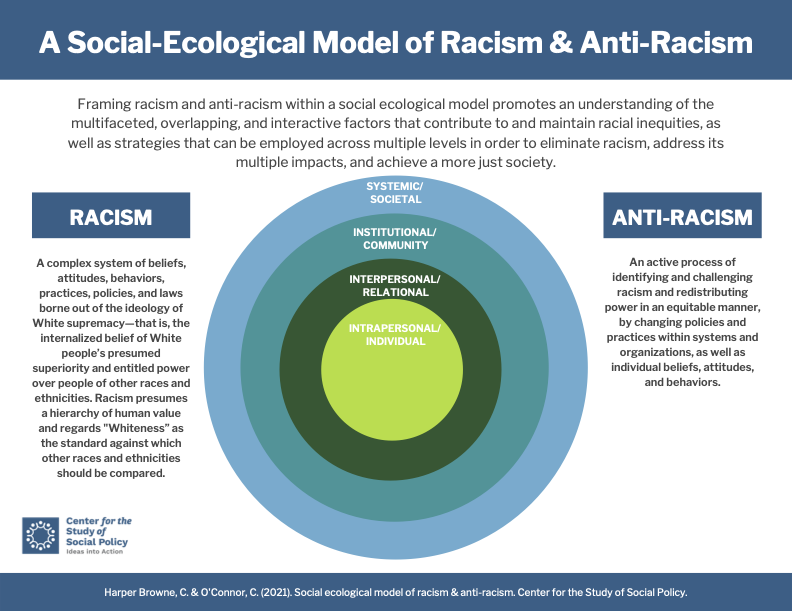 Referencing the model, where do you see your organization working? Please select all that apply. *Intrapersonal/IndividualHow do you work at the Intrapersonal/Individual level? What do you do well/not so well and why? Limit: 300 wordsInterpersonal/RelationalHow do you work at the Interpersonal/Relational level? What do you do well/not so well and why? Limit: 300 wordsInstitutional/CommunityHow do you work at the Institutional/Community level? What do you do well/not so well and why? Limit: 300 wordsSystemic/SocietalHow do you work at the Systemic/Societal level? What do you do well/not so well and why? Limit: 300 wordsCOMMUNITY REPRESENTATIONThis space is intended to encourage reflection around relationships, power, and participation. We recognize that 'self' identifying others in your organization may feel counterintuitive, and that choosing labels or "boxes" may come off as overly simplistic/reductive. Having said that, it would be helpful to us to learn about as many of your identities as possible, so we have broken down some initial categories that include race, ethnicity, economic status, disability status, and various lived experiences, but encourage you to also expand on these identities in ways that are meaningful to you.How do your organization's members identify? Please enter the number of people in each category that applies.*OPTIONAL: What are other identities that are important to your organization or the people you serve? Limit: 200 wordsRACE/ETHNICITYSenior Staff (ED, Directors)All other StaffBoard of DirectorsAfricanAmerican Indian / Alaska NativeArab/Middle Eastern/North AfricanAsian / East Asian (China, Japan, Mongolia, North Korea, South Korea, Taiwan)Asian / Southeast Asian (Brunei, Cambodia, Indonesia, Laos, Malaysia, Myanmar, Philippines, Singapore, Thailand, Timor-Leste, Vietnam)Asian / South Asian (Bangladesh, Bhutan, India, Nepal, Pakistan, Sri Lanka)Black / African AmericanIndigenous from Mexico, Central America or South AmericaLatinx / Latina / Latino / HispanicMixed Race / Multi-racialPasifika/Native Hawaiian/Pacific IslanderRussian / SlavicWhiteOther/Don’t knowLIVED EXPERIENCESenior Staff (ED, Directors)All other StaffBoard of DirectorsCaregiverDisplaced (climate, gentrification, other experience)HomelessnessIncarcerated/criminalizedImmigrantFoster careLow income/experiencing povertyMilitary veteranPerson of faithRefugeeSurvivor (abuse, neglect, assault)Other/Don’t knowAGESenior Staff (ED, Directors)All other StaffBoard of DirectorsAdultElderYouthOther/Don’t knowDISABILITYSenior Staff (ED, Directors)All other StaffBoard of DirectorsDisabled/people with disabilitiesNon-disabled/people without disabilitiesOther/Don’t knowGENDERSenior Staff (ED, Directors)All other StaffBoard of DirectorsAgenderIntersexMenNon-binaryThird gender (including culturally specific genders)TransgenderWomenOther/Don’t knowSEXUALITYSenior Staff (ED, Directors)All other StaffBoard of DirectorsAsexualLesbian, gay, bisexual, queerStraight/HeterosexualOther/Don’t know